103年度 臺中市身心障礙者社區關懷據點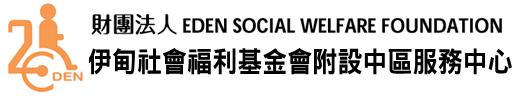 有礙 ● 溫暖在一塊  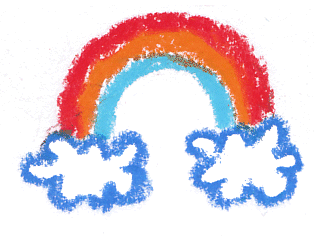 親愛的身心障礙朋友、社區民眾，有多久沒有一起參與社區活動了呢？快點加入活動，讓我們一起向健康說Hello~~~~伊甸基金會每個月固定舉辦兩次健康促進的活動，提供身心障礙者參與社區活動的機會，藉由活動提供身心障礙者休閒生活與身心健康促進活動，更加融合社區生活。指導單位：臺中市社會局承辦單位：財團法人伊甸社會福利基金會附設中區服務中心活動時間：103年3月到11月          每月第二週、第四週之星期三上午09點30分~11點40分活動地點：中達里育德里邱厝里聯合活動中心一樓 (臺中市北區英才路172號) 活動對象：15-64歲身心障礙者及其家屬、一般社區民眾(以此順序優先報名)          預計招收15人活動內容：體適能活動、健康烹飪、健康講座、宣導活動(詳見背面活動流程表)報名方式：親自至辦公室或來電辦理，亦可傳真報名表連絡電話：04-22980120 分機11  陳社工傳真號碼：04-22993840-----------------------------------------------------------延虛線剪下報名表福利服務中心聯絡電話：04-22980120 分機11  洽陳社工                傳真號碼：04-22993840 (傳真後請來電確認)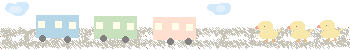 活動流程表姓名出生年月日是否使用輪椅□是 □否身份□身心障礙者□身心障礙者家屬□社區民眾障礙類別障礙等級聯絡電話住家：                行動電話：住家：                行動電話：住家：                行動電話：住家：                行動電話：住家：                行動電話：聯絡地址如何知道此活動訊息?□社會福利機構相關人員  □政府機關□定點放置的DM(活動中心、公所、教會…) □朋友介紹      □學校單位:         □其他:               □社會福利機構相關人員  □政府機關□定點放置的DM(活動中心、公所、教會…) □朋友介紹      □學校單位:         □其他:               □社會福利機構相關人員  □政府機關□定點放置的DM(活動中心、公所、教會…) □朋友介紹      □學校單位:         □其他:               □社會福利機構相關人員  □政府機關□定點放置的DM(活動中心、公所、教會…) □朋友介紹      □學校單位:         □其他:               □社會福利機構相關人員  □政府機關□定點放置的DM(活動中心、公所、教會…) □朋友介紹      □學校單位:         □其他:               時間與日期時間與日期活動主題內容說明三月~十一月每月第二週    第四週 3月18日、3月26日 4月23日 5月21日 6月25日 7月09日 8月06日、8月20日 9月24日10月08日、10月22日11月05日、11月19日09：30~10：30體適能活動【體適能】藉由運動課程提昇個人對自我體能狀況及適當運動重要性的認知,進而培養規律運動的習慣,以促進個人的健康體能。三月~十一月每月第二週    第四週 3月18日、3月26日 4月23日 5月21日 6月25日 7月09日 8月06日、8月20日 9月24日10月08日、10月22日11月05日、11月19日10：40~11：40健康講座【健康講座】安排不同類型的健康講座，以豐富個人的知識，增加其健康知識、衛生保健及預防疾病之觀念。三月~十一月每月第二週    第四週 4月30日 5月07日 6月11日 7月23日 9月10日09：30~10：30健康烹飪【健康烹飪】節慶是中國傳統的文化代表，每當重要節日時塑造環境氛圍邀請身障者同慶。亦宣導健康飲食活動，倡導飲食新觀點。三月~十一月每月第二週    第四週 4月30日 5月07日 6月11日 7月23日 9月10日10：40~11：40健康講座【健康講座】安排不同類型的健康講座，以豐富個人的知識，增加其健康知識、衛生保健及預防疾病之觀念。